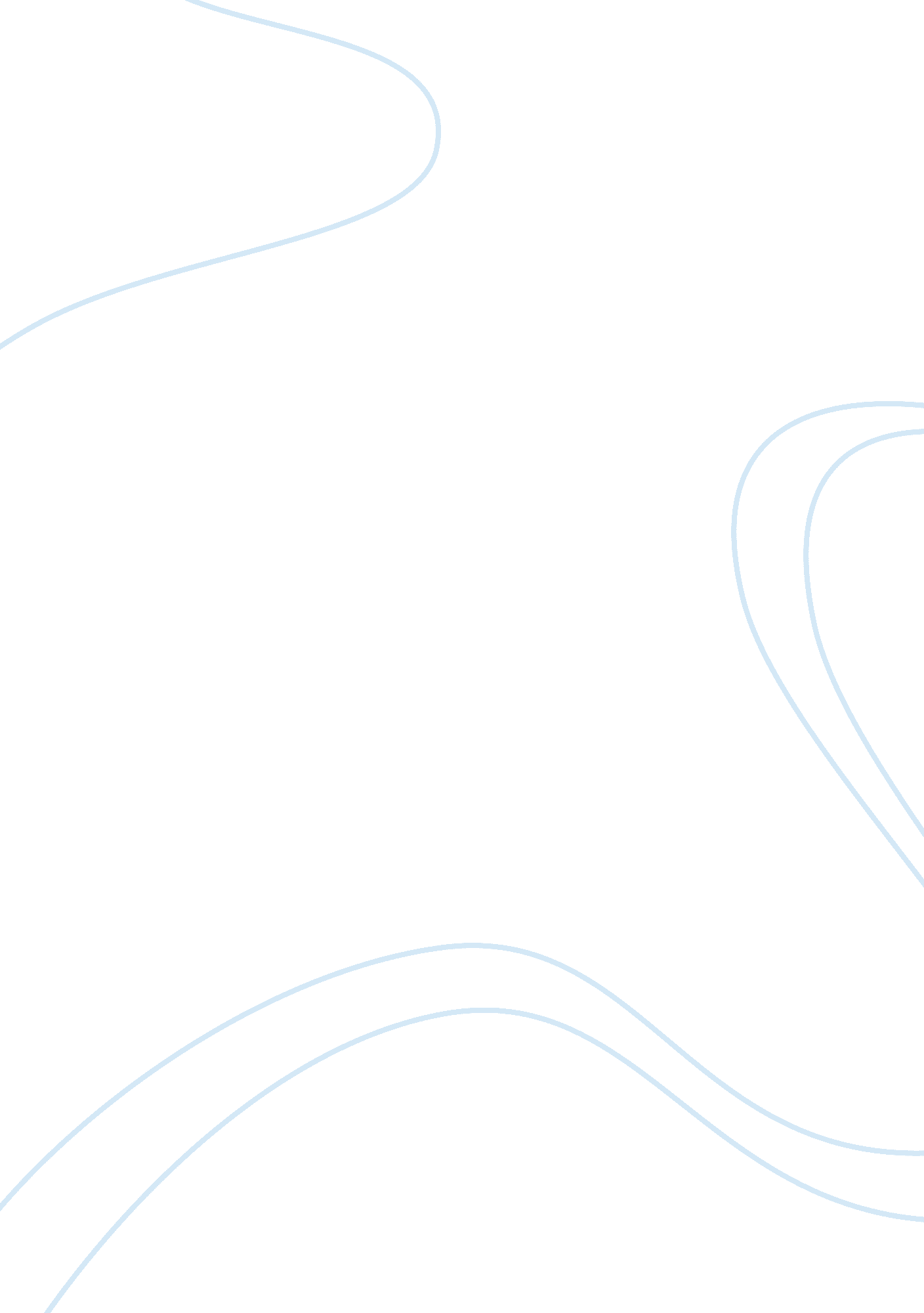 "the yellow wall-paper"Literature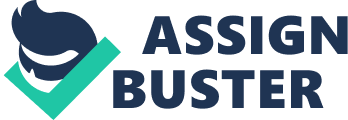 The yellow wallpaper is a feminist text since it defies old ideas about women in the society and encourages new ideas regarding the social status of the women. The text unfolds the unnoticed and ugly social standing of the women which have long been considered as second nature to the male population. From the yellow wallpaper, it becomes apparent that in the nineteenth century, not only homes but also workplaces were dominated by the male population within any society. The role of a wife was limited only to bear the child of her husband and meet the terms with the wishes of her husband related to the domestic affairs. The main role of a woman in the society was to manage the social events while supporting no one but her husband, keep the house clean for the children and to cook for them. For the women there was an absence of the concept of taking care of themselves or to stand up for their better treatment and recognition of their work. The society in general aimed at frowning and disliking even at the thought of these oppressed and neglected women to stand shoulder to shoulder and equal of her husband when concerning the decision making aspect of their lives as a whole. Further, there was no chance for the women to talk about let alone join a professional career let it be medicine or law. At times, it was astonishing to observe that the husband would even discourage the detection of the women of an avocation as reflected in ‘ The Yellow Wallpaper’. 
Reference 
Cummings. M, (2014), The Yellow Wallpaper By Charlotte Perkins Gilman (1860-1935) A Study Guide, accessed from: ttp://www. cummingsstudyguides. net/Guides8/Wallpaper. html 